      Gregorčičeva 20–25, Sl-1001 Ljubljana	T: +386 1 478 1000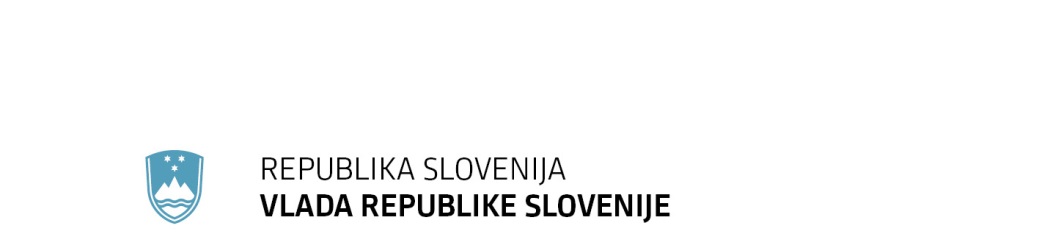 	F: +386 1 478 1607	E: gp.gs@gov.si	http://www.vlada.si/Številka: 	00104-208/2019/4Datum:	31. 7. 2019 Odgovor na poslansko vprašanje Dušana Šiška v zvezi z ugotavljanjem zadostnih sredstevPoslanec Državnega zbora Republike Slovenije Dušan Šiško je 4. 7. 2019 preko predsednika Državnega zbora Republike Slovenije mag. Dejana Židana, na Vlado Republike Slovenije naslovil poslansko vprašanje v zvezi z ugotavljanjem zadostnih sredstev.Odgovor Vlade Republike Slovenije:Pravilnik o načinu ugotavljanja zadostnih sredstev za preživljanje v postopku izdaje dovoljenja za prebivanje (Uradni list RS, št. 61/12, 92/14, 2/16 in 44/18; v nadaljnjem besedilu: pravilnik) določa način ugotavljanja zadostnih sredstev za preživljanje, ki jih tretji odstavek 33. člena in drugi odstavek 36. člena Zakona o tujcih (Uradni list RS, št. 1/18 – uradno prečiščeno besedilo in 9/18 – popr.) določata kot pogoj za izdajo ali podaljšanje dovoljenja za prebivanje tujca v Republiki Sloveniji.Način ugotavljanja zadostnih sredstev pri tujcih, ki v Republiki Sloveniji opravljajo dejavnost samostojnega podjetnika posameznika, in tujcih, ki v Republiki Sloveniji samostojno opravljajo dejavnost kot poklic, določa 3. člen pravilnika. Prvi odstavek 3. člena pravilnika določa, da tujec, ki dobiček ugotavlja na podlagi dejanskih prihodkov in odhodkov, izpolnjevanje pogoja zadostnih sredstev za preživljanje dokazuje z dobičkom, doseženim z opravljanjem dejavnosti v koledarskem letu pred letom vložitve prošnje za izdajo ali podaljšanje dovoljenja za prebivanje oziroma v koledarskem letu pred letom odločanja pristojnega organa o prošnji za izdajo ali podaljšanje dovoljenja za prebivanje, ugotovljenim na podlagi davčnega obračuna akontacije dohodnine od dohodka iz dejavnosti, preračunanim na mesec. Šesti odstavek 3. člena pravilnika pa določa, da tujec, katerega dobiček se ugotavlja na podlagi dejanskih prihodkov in normiranih odhodkov (v nadaljnjem besedilu: normiranec), izpolnjevanje pogoja zadostnih sredstev za preživljanje dokazuje z dohodki, prejetimi v koledarskem letu pred letom vložitve prošnje za izdajo ali podaljšanje dovoljenja za prebivanje oziroma v koledarskem letu pred letom odločanja pristojnega organa o prošnji za izdajo ali podaljšanje dovoljenja za prebivanje, ugotovljenim na podlagi davčnega obračuna akontacije dohodnine in dohodnine od dohodka iz dejavnosti, preračunanim na mesec.Skladno s 34. členom Zakona o državni upravi (Uradni list RS, št. 113/05 – uradno prečiščeno besedilo, 89/07 – odl. US, 126/07 – ZUP-E, 48/09, 8/10 – ZUP-G, 8/12 – ZVRS-F, 21/12, 47/13, 12/14, 90/14 in 51/16), Ministrstvo za notranje zadeve opravlja naloge na področjih javne varnosti in policije, upravnih notranjih zadev in migracij, skladno z 49. členom zakona pa ministrstva, vsako na svojem področju dajejo upravnim enotam usmeritve, strokovne napotke in drugo strokovno pomoč, obvezna navodila za izvrševanje nalog, nadzorujejo izvrševanje upravnih nalog, itd.. Tako je tudi Ministrstvo za notranje zadeve, na podlagi 49. člena Zakona o državni upravi, z dopisom št. 214-316/2016/4  (1312-11) z dne 28. 12. 2016, posredovalo vsem upravnih enotam pojasnilo o načinu ugotavljanja zadostnih sredstev pri normirancih. V dopisu Ministrstva za notranje zadeve je pojasnjen način izračuna višine dohodka iz dejavnosti, ugotovljene z upoštevanjem normiranih odhodkov, na podlagi obračuna akontacije dohodnine in dohodnine od dohodka iz dejavnosti. Kot dohodek iz dejavnosti se tako šteje dobiček, ki se ga ugotovi kot razliko med prihodki in odhodki, doseženimi v zvezi z opravljanjem dejavnosti, zmanjšan za znesek (akontacijo) dohodnine od dohodka iz dejavnosti. Pri normirancih se zaradi poenostavitve priznajo odhodki v pavšalni oziroma normirani višini 80% od prihodkov. Upravne enote v postopku  ugotavljanja zadostnih sredstev pri normirancih tako postopajo skladno z navedenim pojasnilom Ministrstva za notranje zadeve z dne 28. 12. 2016.Po tolmačenju Ministrstva za notranje zadeve so tako v pojasnilu ministrstva iz leta 2016 kot v veljavnem pravilniku pri ugotavljanju zadostnih sredstev pri normirancih (šesti odstavek 3. člena pravilnika) pri navedbi »izpolnjevanja zadostnih sredstev za preživljanje, ki se dokazujejo z dohodki, prejetimi v koledarskem letu pred letom vložitve prošnje za izdajo ali podaljšanje dovoljenja za prebivanje,«, mišljeni dohodki iz dejavnosti normiranca in ne kot vsi prejemki normiranca, na kar napeljujejo vprašanja poslanca Dušana Šiška. Tako med prvim in šestim odstavkom 3. člena pravilnika pri upoštevanju dohodka iz dejavnosti na podlagi davčnih podatkov ni bistvenega vsebinskega razlikovanja, razen v tem da se pri osebah iz prvega odstavka 3. člena ugotavlja davčno osnovo od dohodka iz dejavnosti na podlagi dejanskih prihodkov in dejanskih odhodkov, pri osebah iz šestega odstavka 3. člena pravilnika pa se ugotavlja davčno osnovo od dohodka iz dejavnosti na podlagi dejanskih prihodkov in normiranih odhodkov.Ministrstvo za notranje zadeve pri izvajanju pravilnika v delu, ki se nanaša na ugotavljanja zadostnih sredstev za preživljanje pri normirancih, ki jih izkazujejo za koledarsko leto pred vložitvijo prošnje za izdajo ali podaljšanje  ni zaznalo nepravilnosti, zaradi katerih bi morali besedilo pravilnika spremeniti ali dopolniti, bo pa besedilo v tem delu ponovno proučilo in ga bo, v kolikor bi bila z drugačnim zapisom jasnost oziroma razumevanje podzakonskega predpisa večja, s prihodnjo spremembo in dopolnitvijo pravilnika tudi spremenilo. 